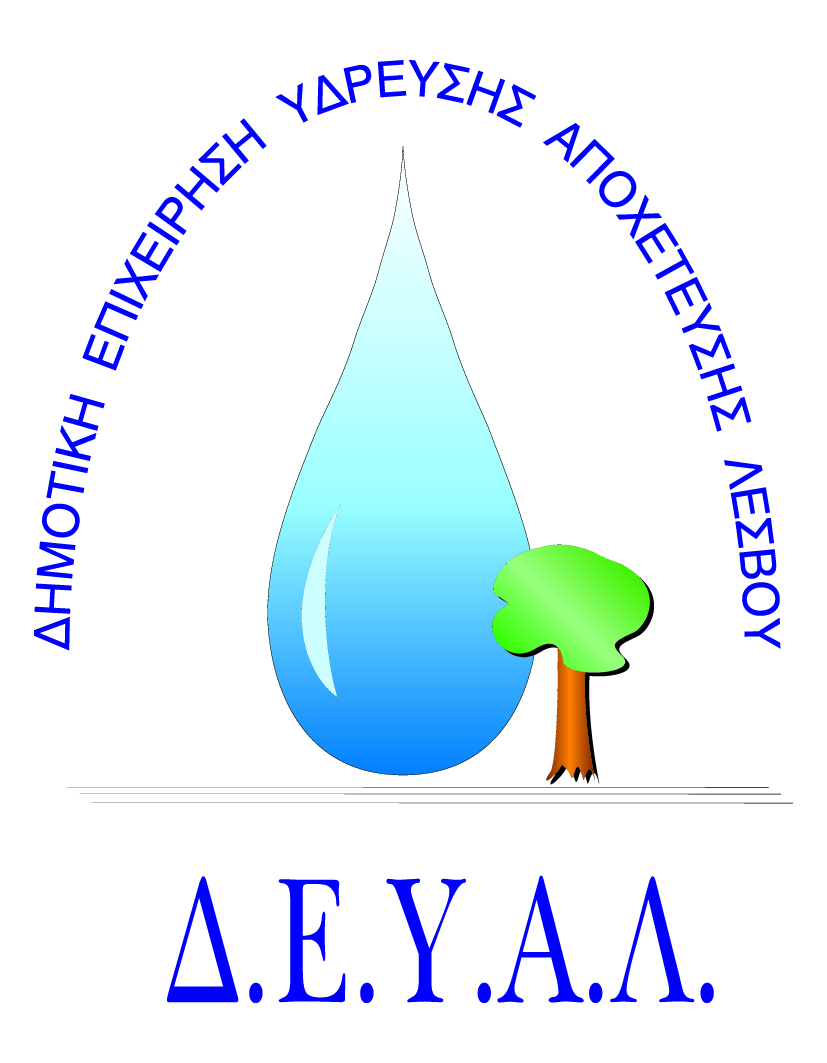 ΔΗΜΟΤΙΚΗ ΕΠΙΧΕΙΡΗΣΗ                                                               Ημερομηνία:ΥΔΡΕΥΣΗΣ ΑΠΟΧΕΤΕΥΣΗΣ                                             ΛΕΣΒΟΥ                                                                                                                     Προς                                                                                                                     Δ.Ε.Υ.Α. ΛέσβουΕΝΤΥΠΟ 1 - ΟΙΚΟΝΟΜΙΚΗ ΠΡΟΣΦΟΡΑ	Προς Υπογραφή Προσφέροντος ή Εκπροσώπου του……………………………………………………… Όνομα υπογράφοντος……………………………………………….Αρ. Δελτίου Ταυτότητας/ΔιαβατηρίουΥπογράφοντος………………………………………………..Ιδιότητα υπογράφοντος……………………………………………… ΘΕΜΑ:Προμήθεια και εγκατάσταση συστήματος αυτοματισμού μαζί με παρελκόμενα στο αντλιοστάσιο προς δεξαμενή ΄΄Κέδρου΄΄ της Δ.Κ.Αλυφαντών της Δ.Ε.Μυτιλήνης.                Αρ. πρωτ.:  6513/12-6-2018Α/ΑΠΟΣΟΤΗΤΑΠΕΡΙΓΡΑΦΗΤΙΜΗ ΜΟΝ. ΚΟΣΤΟΣ11Προμήθεια και εγκατάσταση συστήματος επικοινωνίας για την αυτόματη λειτουργία αντλιοστασίου/δεξαμενής του οικισμού ΄΄Κέδρου΄΄ της Δ.Κ.Αλυφαντών .Η απόσταση αντλιοστασίου-δεξαμενής δεν θα είναι μεγαλύτερη των 200m σε ευθεία. Η δεξαμενή διαθέτει ηλεκτρικό ρεύμα με μπαλαντέζα και όχι με ρολόι Δ.Ε.Η.. Δεν απαιτείται φωτοβολταικό. Η προμήθεια και εγκατάσταση θα περιλαμβάνει ηλεκτρολογικά, μηχανολογικά και ηλεκτρονικά υλικά και εργασίες που απαιτούνται για την πλήρη κατασκευή και λειτουργία του συστήματος αυτοματισμού.ΚΑΘΑΡΗ ΑΞΙΑΚΑΘΑΡΗ ΑΞΙΑΚΑΘΑΡΗ ΑΞΙΑΚΑΘΑΡΗ ΑΞΙΑΦΠΑ…..%ΦΠΑ…..%ΦΠΑ…..%ΦΠΑ…..%ΣΥΝΟΛΟΣΥΝΟΛΟΣΥΝΟΛΟΣΥΝΟΛΟ